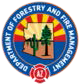 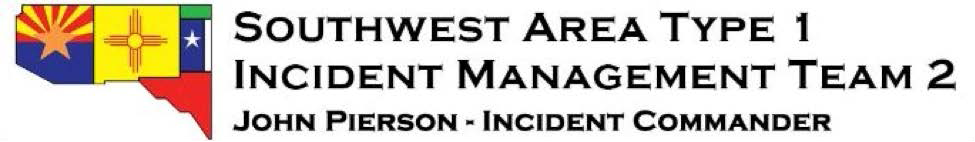 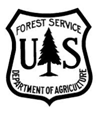 News ReleaseTiffany Davila	Goodwin Fire Information: 928-925-1111Department of Forestry and Fire	https://inciweb.nwcg.gov/incident/5278 (602) 540-1036	Email: goodwinfireinfo@gmail.com  There will be a public meeting tonight, see information below.GOODWIN FIRE UPDATE June 27, 2017: 9:30 a.m.Location:Bradshaw Ranger District of the Prescott National Forest14 miles south of Prescott, Arizona (T12N R1W, S28)Start Date: June 24, 2017, 4:00 p.m.	Size: Approximately 4,399 acresPercent Contained: 5%	Cause: Under InvestigationVegetation: Predominantly dense chaparral over 40 years old, and Ponderosa pine stands in the drainagesSummary: The Goodwin Fire continues to burn in very rugged terrain to the south and west of the junction with Senator Highway (FR 52) and County Road 177. Fire crews began the day working to keep the fire south of County Road 177, the Mayer-Goodwin Road, and away from the homes and communities to the north. Active fire behavior has resulted in fire growth to the northeast. Coordinated efforts are being made to evacuate communities and focus on opportunities for structure protection.Many factors contribute to the fire’s behavior including temperatures; humidity; vegetation type, density, and moisture content; slope and aspect, wind direction and speed, and terrain. Fire weather is predicted to be near critical today, with low humidity, high temperatures, and breezy conditions. The fire is burning in thick, dry, and decadent chaparral and ponderosa pine in very rugged terrain with little access, which makes conditions hazardous for firefighters. Because firefighter and public safety is the number one objective, firefighters are being directed to not put themselves in situations where the risks are high and probability of success is low. The consistent message from leaders to firefighters is “Nothing is worth you getting hurt”. Public Meeting: There will be a public meeting tonight at the Bradshaw Mountain High School in Prescott Valley, AZ @6:30 pm in the gymnasium. (6000 E. Long Look  Drive, Prescott Valley, AZ).Evacuations: Mandatory Evacuation has been ordered for everything west of Main Street in Mayer. Evacuations are also in effect for the Breezy Pines subdivision as well as for the area north of the Goodwin-Mayer Road/County Road 177, and west of Highway 69, from Mayer to Poland Junction. This does not include areas east of Highway 69.. The evacuation for the community of Pine Flat is still in place. For additional information please call the Yavapai County Emergency Operation Center at (928) 442-5103, 7am – 7pm.Pre-Evacuations: Pre-evacuations have been ordered for Walker, Potato Patch, Mountain Pines Acres, and Mount Union.Closures: A Closure Order for the incident is in effect to provide for the safety of firefighters and the public. Please visit the Prescott National Forest website (www.fs.fed.us/r3/prescott) or Inciweb (https://inciweb.nwcg.gov/incident/5278/) for a map of the closed area.Structure Damage: Goodwin Fire managers and cooperators have been receiving inquiries regarding structures damaged or destroyed during the first day of Goodwin Fire. It was reported that structures have been destroyed and the Yavapai County Sheriff’s Office personnel are working with fire officials to determine the extent of damaged structures. However, this can only be accomplished when it is safe for deputies to enter, complete an accurate assessment, and determine ownership. Efforts to expedite the release of such information is ongoing. In the meantime, the patience of those residents who have been evacuated is greatly appreciated.  CodeRed: The Yavapai County Sheriff’s Office now utilizes CodeRED® as its Emergency Notification System (ENS).  With this service, we can send messages to residents and businesses within minutes with specific information when an emergency or time-sensitive issue arises.Although ENS does contain published landline phone number information by default, the Sheriff’s Office may only get landline phone data updates twice a year. This is why it is vital that you register all yourphone numbers directly to assure contact in an emergency.  Please go to the Sheriff’s Office website:  www.ycsoaz.gov  and click on the Emergency Notification System tab or the Code Red link on the home page.   Resources Assigned:Crews: 6 Hotshot crews, 10 Type II crewsEngines: 29Helicopters: 6Air Attack: 2Personnel: 525The public can obtain fire information via the following:Twitter:  @PrescottNFFacebook:  https://www.facebook.com/PrescottNF/